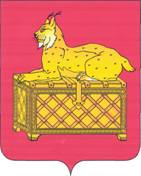                                     РОССИЙСКАЯ ФЕДЕРАЦИЯ	  ИРКУТСКАЯ ОБЛАСТЬ БОДАЙБИНСКИЙ РАЙОН		ДУМА ГОРОДА БОДАЙБО И РАЙОНА				     РЕШЕНИЕ	                                                        Бодайбо			          О   результатах  приватизации   муниципального   имущества    муниципального образованияг.Бодайбо и района за 2013 годРуководствуясь ст.10 Федерального закона от 21.12.2001г № 78-ФЗ                                  "О приватизации государственного и муниципального имущества", ст.ст. 209, 215, 217 Гражданского Кодекса Российской Федерации, ст.ст. 15, 51 Федерального закона от 06.10.2003г № 131-ФЗ "Об общих принципах организации местного самоуправления в Российской Федерации",  Положением о приватизации муниципального имущества муниципального образования г. Бодайбо и района, утвержденным решением Думы г. Бодайбо и района от 04.05.2009г. № 16-па (с  изменениями), ст. 23 Устава муниципального образования г. Бодайбо и района, Дума г. Бодайбо и районаРЕШИЛА:1. Утвердить отчет о результатах приватизации муниципального имущества муниципального образования г. Бодайбо и района за 2013 год, согласно приложению.            Мэр г. Бодайбо и района                                                 Е.Ю. Юмашев г. Бодайбо 21.02.2014г. № 1 -па   